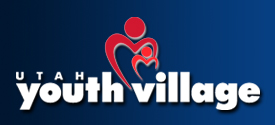 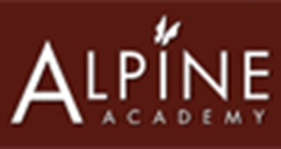 Utah Youth Village 								Alpine Academy5790 So. Highland Drive, 							1280 Whispering Horse Drive,Salt Lake City, UT 84121							Erda, UT 84074APPLICATION FOR EMPLOYMENTDATE:								TYPE OF EMPLOYMENT APPLIED FOR								         FULL TIME	        PART TIME       TEMPORARYNAME:								POSITION APPLIED FOR/EXPECTED SALARYADDRESS:														CITY:			STATE:          ZIP: 										TELEPHONE: Home:						DATE AVAILABLE FOR EMPLOYMENT:			CELL:			WORK:				ARE YOU A U.S. CITIZEN OR AUTHORIZED TO WORK IN THE U.S. ON AN UNRESTRICTED BASIS?             YES             NOHOW DID YOU LEARN OF THIS OPENING?										IF YOU ARE APPLYING TO BE A NEW FT OR ASST. FT ARE YOU AT LEAST 21 YEARS OF AGE?             YES	      NOEDUCATIONHAVE YOU GRADUATED FROM HIGH SCHOOL OR RECEIVED A HIGH SCHOOL EQUIVALENCY DIPLOMA (GED)?            YES	  NOPLEASE LIST ALL EDUCATION STARTING WITH THE HIGHTEST YEAR COMPLETED:NAME AND LOCATION OF SCHOOL		YEAR		DEGREE OR 		LIST MAJOR ORCOLLEGE OR UNIVERSITY			GRADUATED	CERTIFICATION		MAIN COURSE OF STUDYARE YOU PLANNING TO PURSUE OTHER STUDIES?        YES        NOIF YES, WHAT COURSE OF STUDY?												LICENSES/CERTIFICATIONS:												IN ADDITION TO YOUR WORK HISTORY (NEXT PAGE) WHAT OTHER EXPERIENCE OR SKILLS WOULD QUALIFY YOU FOR WORK WITH US?																														PROFESSIONAL/CIVIC AFFILIATIONS:											DO YOU HAVE A CURRENT DRIVER’S LICENSE?            YES	  NO	STATE:							HAVE YOU HAD A RECENT MOVING VIOLATION?            YES	  NO  IF YES, PLEASE EXPLAIN:																			YOU WILL NEED TO SUBMIT A CURRENT DRIVING RECORD.HAVE YOU EVER BEEN CONVICTED OF A CRIME? 	YES	   NO  IF YES, PLEASE EXPLAIN:																			YOU WILL NEED TO SUBMIT A CRIMINAL BACKGROUND CHECK (BCI).EMPLOYMENT HISTORYMAY WE CONTACT YOUR PRESENT EMPLOYER?             YES             NOBEGIN WITH MOST RECENT EMPLOYER (YOU MUST PROVIDE THREE (3) REFERENCES.)1.															COMPANY NAME				ADDRESS					TELEPHONEDATE STARTED	DATE LEFT		REASON FOR LEAVINGJOB TITLE						DUTIES/JOB PERFORMEDNAME AND TITLE OF SUPERVISOR 						FINAL SALARY2.															COMPANY NAME				ADDRESS					TELEPHONEDATE STARTED	DATE LEFT		REASON FOR LEAVINGJOB TITLE						DUTIES/JOB PERFORMEDNAME AND TITLE OF SUPERVISOR 						FINAL SALARY3.															COMPANY NAME				ADDRESS					TELEPHONEDATE STARTED	DATE LEFT		REASON FOR LEAVINGJOB TITLE						DUTIES/JOB PERFORMEDNAME AND TITLE OF SUPERVISOR 						FINAL SALARY